AU Homepage Search | Navigate 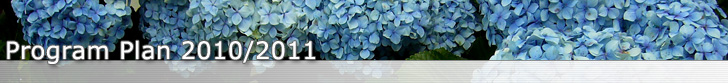 Program Requirements | Advising Services | 2010/2011 Program Plans | GlossaryThe program plans are intended to assist you in planning a program. Please refer to the official regulations. Top of Page

Content: Lynn Ellard 

Advising Services - Last Updated 02/22/2012 12:34:03 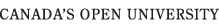 Information Centre Phone 
Enquiries: 1-800-788-9041 
Ask AU
Privacy & Conditions 